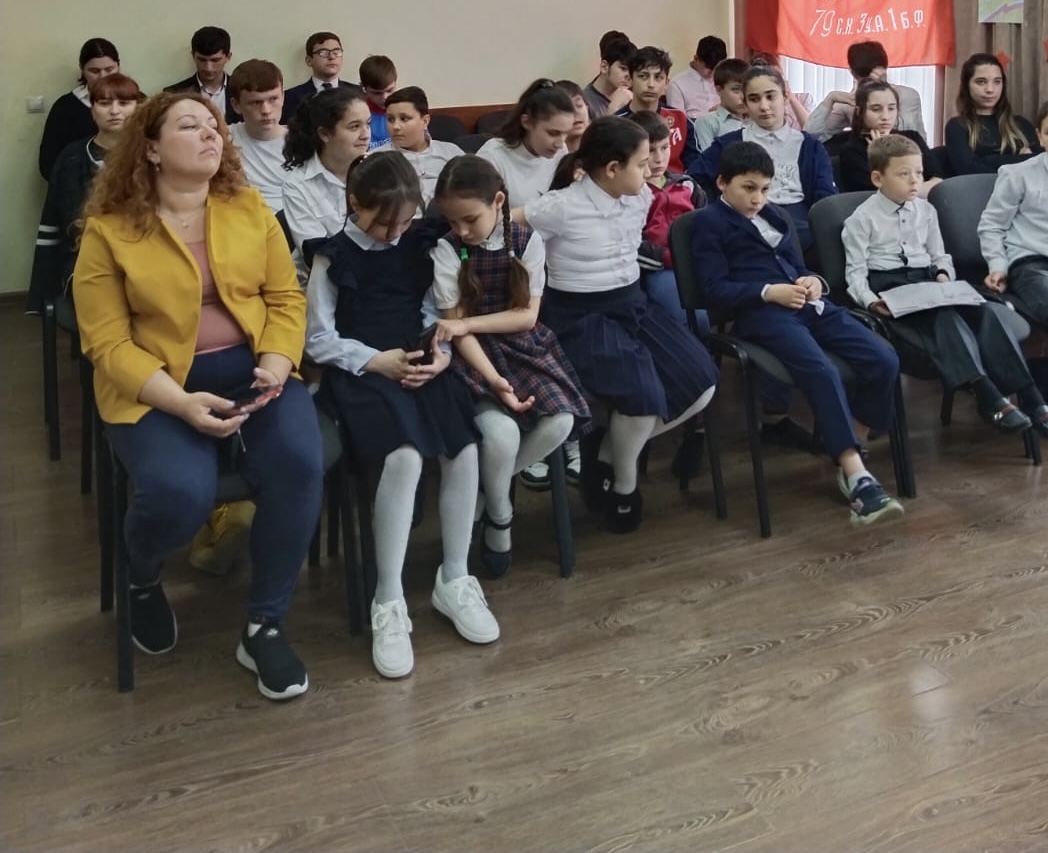 ОтчетПедагога психолога МБОУ СОШ №25за 1 полугодие с воспитанниками Детского дома2023 – 2024 учебного года                                                                     Подготовила: педагог – психологГамаонова З.В. Цель – создание условий, компенсирующих трудности развития и обеспечивающих личностное становление, сохранение здоровья и успешную социальную адаптацию детей.Задачи:-развитие личностного и интеллектуального потенциала ребенка на каждом возрастном этапе;- обеспечение индивидуального сопровождения детей в процессе воспитания;-профилактика и преодоление отклонений в социальном и психологическом развитии ребенка;- формирование комплекса поведенческих навыков, позволяющих ребенку продуктивно взаимодействовать с окружающими и успешно справляться с требованиями и изменениями повседневной жизни;- содействие педагогическим работникам в формировании у детей нравственных принципов, ответственности, уверенности в себе, активной жизненной позиции без ущемления прав и свобод другой личности;- содействие педагогическому коллективу в гармонизации социально-психологического климата в детском доме.Для решения поставленных задач и достижения цели психологической деятельности во II полугодии работа велась по основным направлениям: консультативное, диагностическое, коррекционно-развивающее, просветительское и методическое, в соответствии с перспективным планом работы.Консультативное направление.За прошедший период были проведены онсультации (первичных и повторных) для воспитанников.Процесс консультирования обычно проходил в два этапа: первичное консультирование – во время которого собираются основные данные, и уточняется запрос; повторное консультирование – для получения более объективной информации с помощью диагностических методов, определение плана дальнейшей работы по проблеме; кроме того, воспитателям давались устные рекомендации по особенностям взаимодействия с ребенком и способам преодоления трудностей. Повторные консультации в некоторых случаях не ограничивались отдельным приемом, а носили системный характер, в этом случае во время беседы обсуждалась динамика работы с ребенком, и уточнялись рекомендации.В связи с тем, что основной контингент – это дети подросткового возраста, большинство запросов связаны с проблемами межличностного общения. В целом все запросы можно разделить на:    трудности в общении со сверстниками;      эмоционально-поведенческие трудности (агрессивность, тревожность, демонстративность и т.п.);       проблемы в детско-воспитательских отношениях;       трудности в профессиональном самоопределении;       трудности обучения;      консультации по результатам групповой диагностики.В процессе консультирования решались следующие задачи:       прояснение и уточнение запроса;      сбор психологического анамнеза для установления возможных причин нарушений;      диагностика нарушений;    рекомендации воспитанникам, а также педагогам по вопросам воспитания и устранения нарушений;       составление плана дальнейшей работы по запросу.Диагностическая работа.Психологическая диагностика является обязательным этапом работы педагога-психолога, полученные в ходе ее проведения, данные позволяют выбрать оптимальные направления и методы работы с ребенком. Психологическое заключение по итогам диагностики ребенка, как правило, включает показатели познавательного, личностно-эмоционального и коммуникативного развития ребенка, а также его психофизиологические и другие особенности, анализ соответствия развития психики ребенка возрастным уровням и этапам развития.На данном этапе используются разнообразные формы и методы работы: наблюдение, тестирование, анкетирование, социометрия и др. На основе результатов диагностики строится коррекционно-развивающая работа, осуществляется психологическое сопровождение воспитанников.Для проведения диагностики был подобран диагностический инструментарий соответствующий основным сферам развития и возрасту воспитанников, для подросткового возраста меньшее значение имеет познавательная сфера, более значимы эмоционально-личностное развитие, межличностные отношения, профессиональная направленность. На этапах подросткового возраста существует риск формирования и проявления суицидального поведения, поэтому его важно выявить и предупредить. По причине выпускных экзаменов уровень тревожности у некоторых детей повысился. Коррекционно-развивающее направлениеЗа прошедший период проводилась групповая развивающая работа с воспитанниками, направленная на развитие необходимых качеств для более успешной адаптации и преодоления трудностей в когнитивной, эмоционально-поведенческой и коммуникативной сферах. Всего за этот учебный год были проведены  групповые коррекционно-развивающиеся занятия. Коррекционно-развивающая работа велась преимущественно в индивидуальном режиме. Основная тематика коррекционно-развивающих занятий:-развитие познавательной сферы;-коррекция эмоционального состояния;-работа со стрессовыми состояниями;-работа с агрессией;-развитие коммуникативных навыков.Просветительская деятельность.Данное направление деятельности реализовывалось в следующих формах.Проведение профилактических бесед для воспитанников. Цель данных мероприятий - познакомить воспитанников с актуальными для их возраста проблемами в интерактивной форме, дать возможность детям путем рефлексивного анализа расширить представления о себе и сформировать активную позицию в отношении возможности преодоления имеющихся трудностей.Основные темы профилактических бесед:«Самопрезентация»;«Психологическая подготовка к экзаменам»;«Способы снятия стресса»;«Мир труда и профессий»;«Общение и взаимоотношение между юношами и девушками»;«Скажи, нет вредным привычкам»;«Конфликты и умение их решать»;«Кто Я, мои силы и возможности»;«Мы в ответе за свои поступки»;«Мое будущее зависит от меня» и т.д.В связи с тем, что были получены положительные отзывы от воспитанников, о проведенных занятиях, а после занятий дети проявляли заинтересованность в индивидуальных консультациях и участии в развивающих занятиях, данное направление деятельности можно считать эффективным.Проводились просветительские беседы в процессе индивидуальных консультаций для педагогов по вопросам особенностей развития детей и взаимодействия с ними. Задачами данного вида просветительской деятельности является: 1) повышение психологической грамотности; 2) осознание педагогами своей роли в формировании и преодолении трудностей ребенка; 3) побуждение взрослых к личностному росту и изменению форм взаимодействия с ребенком; 4) мотивирование взрослых на более глубокую работу по преодолению трудностей.Подготовка тренинговых занятий для педагогов по темам:1. «Психологический климат в педагогическом коллективе».2. «Конфликтность как основной фактор, мешающий воспитательному процессу».3. «Феномен детской (подростковой) агрессии как социально психологическая проблема в условиях детского дома».4. Тренинг «Взаимодействие в группе».Групповые и индивидуальные просветительские консультации воспитанников учащихся 5-11 классов по вопросам профессионального самоопределения и подбору учебных заведений.Тема самообразования «Влияния сквернословия на здоровье и психику человека». Цель занятия: познакомить воспитанников с пагубным влиянием сквернословия на личность.Задачи:-     Показать пагубное влияние сквернословия на внутренний мир человека;-    Развивать желание сохранять и очищать родную речь от непристойных выражений;-      Учить выражать свои чувства социально приемлемым способом.Актуальностью данной темы является, что в подростковом возрасте проблема нецензурной лексики становится особенно острой, ведь в глазах подростка сквернословие — это проявление независимости, способности не подчиниться запретам, то есть символ взрослости. Кроме того, она является знаком языковой принадлежности к группе сверстников, речевой моды. Иногда это подражание молодежным кумирам, например популярным телеведущим, актерам, певцам.Но мало кто из ребят догадывается, что сквернословие, как и хамство -  оружие неуверенных в себе людей. Грубость позволяет им скрыть собственную уязвимость и защищает их, ведь обнаружить слабость и неуверенность в этом возрасте равносильно полному поражению.Профориентационная работа.Так же проводилась работа с выпускниками детского дома. В 1 полугодии были проведены  консультаций  выпускникам Совместно с сотрудниками учебных заведений проводилась работа по выявленным проблемам..В школе отрабатывается система профориентационной работы, задачами которой являются: выработка у воспитанников сознательного отношения к труду, профессиональное самоопределение в условиях свободы выбора сферы деятельности в соответствии со своими возможностями, способностями и с учетом требований рынка труда; формирование умения  анализировать свои возможности и способности, (сформировать потребность в осознании и оценке качеств и возможностей своей личности).Программа  «Я-личность» предусматривает целенаправленную профориентационную работу среди воспитанников, направленную на содействие осознанному выбору профиля обучения, а в дальнейшем и профессии. Дети изучают профессии, которые наиболее востребованы на рынке труда, знакомятся с профессиями, требующими повышенной моральной ответственности. Используются различные формы работы с выпускниками: консультации, беседы, информирование о способах получения желаемого образования, требованиях профессии к человеку, оплате труда и т.д.По проведенной работе за отчетный период времени несмотря на то, что удалось достичь определенных результатов, есть некоторые трудности:1.   Недостаточный уровень развития самостоятельности у детей их коммутативных навыков.2.   Недостаточный уровень развития личностного и профессионального самоопределения у воспитанников.3.   Нежелание некоторых детей участвовать в групповых занятиях.Возможными причинами выявившихся проблем могут быть: проблемы личностного и интеллектуального развития (несформированная самооценка, неуверенность в себе, базовое недоверие к взрослым, недостаточный уровень развития познавательных процессов и т.п.).Педагог –психолог                                                                                                              Гамаонова З.В.